АНКЕТА АВТОРА НАУЧНО-ПРАКТИЧЕСКОЙ КОНФЕРЕНЦИИ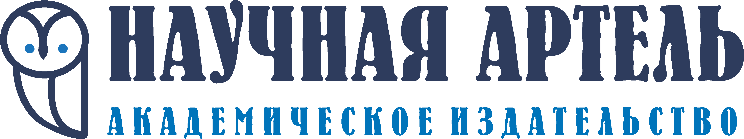 https://sciartel.ru +7 495 514 80 82publ@sciartel.ruИНФОРМАЦИЯ О КОНФЕРЕНЦИИОрганизационный взнос за статью от 3 до 5 страниц – 300 руб. Каждая дополнительная страница свыше 5 страниц – 60 руб. Сборник, сертификат и благодарность научному руководителю (при наличии) в электронном виде предоставляются БЕСПЛАТНОИНФОРМАЦИЯ О КОНФЕРЕНЦИИОрганизационный взнос за статью от 3 до 5 страниц – 300 руб. Каждая дополнительная страница свыше 5 страниц – 60 руб. Сборник, сертификат и благодарность научному руководителю (при наличии) в электронном виде предоставляются БЕСПЛАТНОИНФОРМАЦИЯ О КОНФЕРЕНЦИИОрганизационный взнос за статью от 3 до 5 страниц – 300 руб. Каждая дополнительная страница свыше 5 страниц – 60 руб. Сборник, сертификат и благодарность научному руководителю (при наличии) в электронном виде предоставляются БЕСПЛАТНОИНФОРМАЦИЯ О КОНФЕРЕНЦИИОрганизационный взнос за статью от 3 до 5 страниц – 300 руб. Каждая дополнительная страница свыше 5 страниц – 60 руб. Сборник, сертификат и благодарность научному руководителю (при наличии) в электронном виде предоставляются БЕСПЛАТНОИНФОРМАЦИЯ О КОНФЕРЕНЦИИОрганизационный взнос за статью от 3 до 5 страниц – 300 руб. Каждая дополнительная страница свыше 5 страниц – 60 руб. Сборник, сертификат и благодарность научному руководителю (при наличии) в электронном виде предоставляются БЕСПЛАТНОИНФОРМАЦИЯ О КОНФЕРЕНЦИИОрганизационный взнос за статью от 3 до 5 страниц – 300 руб. Каждая дополнительная страница свыше 5 страниц – 60 руб. Сборник, сертификат и благодарность научному руководителю (при наличии) в электронном виде предоставляются БЕСПЛАТНОИНФОРМАЦИЯ О КОНФЕРЕНЦИИОрганизационный взнос за статью от 3 до 5 страниц – 300 руб. Каждая дополнительная страница свыше 5 страниц – 60 руб. Сборник, сертификат и благодарность научному руководителю (при наличии) в электронном виде предоставляются БЕСПЛАТНОИНФОРМАЦИЯ О КОНФЕРЕНЦИИОрганизационный взнос за статью от 3 до 5 страниц – 300 руб. Каждая дополнительная страница свыше 5 страниц – 60 руб. Сборник, сертификат и благодарность научному руководителю (при наличии) в электронном виде предоставляются БЕСПЛАТНОДата или шифр или название конференцииИНФОРМАЦИЯ О СТАТЬЕИНФОРМАЦИЯ О СТАТЬЕИНФОРМАЦИЯ О СТАТЬЕИНФОРМАЦИЯ О СТАТЬЕИНФОРМАЦИЯ О СТАТЬЕИНФОРМАЦИЯ О СТАТЬЕИНФОРМАЦИЯ О СТАТЬЕИНФОРМАЦИЯ О СТАТЬЕТема статьиНомер или название направления/секции- Оставить один из предложенных вариантов01. Физика02. Математика03. Культурология04. Химия05. Биология06. Техника и технология07. Сельское хозяйство08. История01. Физика02. Математика03. Культурология04. Химия05. Биология06. Техника и технология07. Сельское хозяйство08. История09. Экономика и управление10. Философия11. Филология12. Юриспруденция 13. Педагогика14. Медицина15. Фармацевтика16. Ветеринария09. Экономика и управление10. Философия11. Филология12. Юриспруденция 13. Педагогика14. Медицина15. Фармацевтика16. Ветеринария09. Экономика и управление10. Философия11. Филология12. Юриспруденция 13. Педагогика14. Медицина15. Фармацевтика16. Ветеринария17. Искусствоведение18. Психология19. Социология20. Политология21. Геология и геодезия22. География23. Экология24. Архитектура17. Искусствоведение18. Психология19. Социология20. Политология21. Геология и геодезия22. География23. Экология24. АрхитектураИНФОРМАЦИЯ ОБ АВТОРАХИНФОРМАЦИЯ ОБ АВТОРАХИНФОРМАЦИЯ ОБ АВТОРАХИНФОРМАЦИЯ ОБ АВТОРАХИНФОРМАЦИЯ ОБ АВТОРАХИНФОРМАЦИЯ ОБ АВТОРАХИНФОРМАЦИЯ ОБ АВТОРАХИНФОРМАЦИЯ ОБ АВТОРАХАвтор 1Автор 2Автор 2Автор 3Автор 4Автор 4Научный руководительФамилия, имя, отчествоМесто учебы или работыУченая степень и званиеКонтактный телефон и e-mailИНФОРМАЦИЯ О ПОЧТОВОМ ОТПРАВЛЕНИИИНФОРМАЦИЯ О ПОЧТОВОМ ОТПРАВЛЕНИИИНФОРМАЦИЯ О ПОЧТОВОМ ОТПРАВЛЕНИИИНФОРМАЦИЯ О ПОЧТОВОМ ОТПРАВЛЕНИИИНФОРМАЦИЯ О ПОЧТОВОМ ОТПРАВЛЕНИИИНФОРМАЦИЯ О ПОЧТОВОМ ОТПРАВЛЕНИИИНФОРМАЦИЯ О ПОЧТОВОМ ОТПРАВЛЕНИИИНФОРМАЦИЯ О ПОЧТОВОМ ОТПРАВЛЕНИИТребуется ли справка о принятии статьи к публикации- предоставляется бесплатноДа / нетДа / нетДа / нетДа / нетДа / нетДа / нетДа / нетТребуется ли печатный экземпляр сборника- стоимость одного печатного сборника 350 руб.- если да, то сколько печатных экземпляров сборника требуетсяДа / нетДа / нетДа / нетДа / нетДа / нетДа / нетДа / нетТребуется ли печатный экземпляр сертификата и благодарности научном руководителю- стоимость печатных сертификатов и благодарности научному руководителю (при наличии) - 150 руб.Да / нетДа / нетДа / нетДа / нетДа / нетДа / нетДа / нетАдрес для почтовой отправки сборникаКому:Куда:Кому:Куда:Кому:Куда:Кому:Куда:Кому:Куда:Кому:Куда:Кому:Куда:СОГЛАШЕНИЕСОГЛАШЕНИЕСОГЛАШЕНИЕСОГЛАШЕНИЕСОГЛАШЕНИЕСОГЛАШЕНИЕСОГЛАШЕНИЕСОГЛАШЕНИЕНаправляя данную анкету заявку и материалы для публикации:
– полностью и безоговорочно соглашаюсь со всеми условиями Договора о публикации научных, научно-практических и методических материалов, представленного по ссылке http://sciartel.ru/authors-contract/ 
– подтверждаю, что все соавторы проинформированы относительно условий Договора о публикации научных, научно-практических и методических материалов и получено согласие всех соавторов на его заключение на условиях, предусмотренных ДоговоромНаправляя данную анкету заявку и материалы для публикации:
– полностью и безоговорочно соглашаюсь со всеми условиями Договора о публикации научных, научно-практических и методических материалов, представленного по ссылке http://sciartel.ru/authors-contract/ 
– подтверждаю, что все соавторы проинформированы относительно условий Договора о публикации научных, научно-практических и методических материалов и получено согласие всех соавторов на его заключение на условиях, предусмотренных ДоговоромНаправляя данную анкету заявку и материалы для публикации:
– полностью и безоговорочно соглашаюсь со всеми условиями Договора о публикации научных, научно-практических и методических материалов, представленного по ссылке http://sciartel.ru/authors-contract/ 
– подтверждаю, что все соавторы проинформированы относительно условий Договора о публикации научных, научно-практических и методических материалов и получено согласие всех соавторов на его заключение на условиях, предусмотренных ДоговоромНаправляя данную анкету заявку и материалы для публикации:
– полностью и безоговорочно соглашаюсь со всеми условиями Договора о публикации научных, научно-практических и методических материалов, представленного по ссылке http://sciartel.ru/authors-contract/ 
– подтверждаю, что все соавторы проинформированы относительно условий Договора о публикации научных, научно-практических и методических материалов и получено согласие всех соавторов на его заключение на условиях, предусмотренных ДоговоромНаправляя данную анкету заявку и материалы для публикации:
– полностью и безоговорочно соглашаюсь со всеми условиями Договора о публикации научных, научно-практических и методических материалов, представленного по ссылке http://sciartel.ru/authors-contract/ 
– подтверждаю, что все соавторы проинформированы относительно условий Договора о публикации научных, научно-практических и методических материалов и получено согласие всех соавторов на его заключение на условиях, предусмотренных ДоговоромНаправляя данную анкету заявку и материалы для публикации:
– полностью и безоговорочно соглашаюсь со всеми условиями Договора о публикации научных, научно-практических и методических материалов, представленного по ссылке http://sciartel.ru/authors-contract/ 
– подтверждаю, что все соавторы проинформированы относительно условий Договора о публикации научных, научно-практических и методических материалов и получено согласие всех соавторов на его заключение на условиях, предусмотренных ДоговоромНаправляя данную анкету заявку и материалы для публикации:
– полностью и безоговорочно соглашаюсь со всеми условиями Договора о публикации научных, научно-практических и методических материалов, представленного по ссылке http://sciartel.ru/authors-contract/ 
– подтверждаю, что все соавторы проинформированы относительно условий Договора о публикации научных, научно-практических и методических материалов и получено согласие всех соавторов на его заключение на условиях, предусмотренных ДоговоромНаправляя данную анкету заявку и материалы для публикации:
– полностью и безоговорочно соглашаюсь со всеми условиями Договора о публикации научных, научно-практических и методических материалов, представленного по ссылке http://sciartel.ru/authors-contract/ 
– подтверждаю, что все соавторы проинформированы относительно условий Договора о публикации научных, научно-практических и методических материалов и получено согласие всех соавторов на его заключение на условиях, предусмотренных Договором